МБДОУ детский сад «Ромашка» с. ТербуныТербунского муниципального района Липецкой области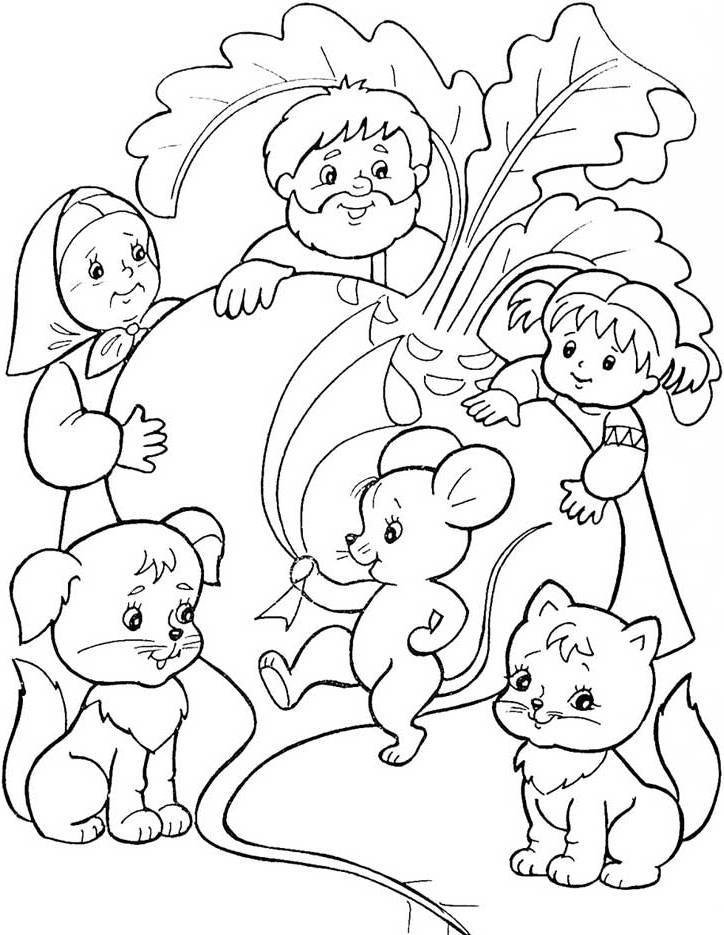 Подготовила и провела:воспитатель 1-й младшей группыПавлова Т. В.2016 г.Задачи:- развивать умение слушать взрослого;- закреплять представления детей об овощах, в данном случае о репке, как результате труда людей на огороде;- способствовать запоминанию последовательности действий персонажей;- обогащать малышей яркими эмоциональными впечатлениями.Оборудование: Маски для детей, свежие овощи, корзинка, проектор с ноутбуком, сказка «Репка» в аудиозаписи.Ход деятельности:1. Организационный момент.Стук в дверь. В группу входит переодетый в бабушку воспитатель, с корзинкой, в которой лежат овощи.Бабушка: Здравствуйте, ребята!Дети: Здравствуй, бабушка!Бабушка: Ребята, мы с дедом очень хорошо потрудилась этим летом и вырастили на огороде богатый урожай овощей. Я хочу вам их показать.2. Мотивационная игра: ‹‹Назови овощ››Бабушка показывает овощи (капуста, огурец, помидор, морковь, лук, картошка, чеснок и т. д.), а дети их называют.Бабушка:  Знаете ли вы, что это за овощ? (показывает капусту)Дети: Капуста.Бабушка: Правильно, молодцы!Бабушка:  Какого она цвета?Дети:  Зеленого.Бабушка: Правильно!Бабушка: А это что за овощ? (показывает огурец)Дети: Огурчик.Бабушка: И это вы знаете! Бабушка:  Какого цвета?Дети: Зеленого и т. д.Бабушка: Ой, какие молодцы! Вы всё правильно назвали.Бабушка: Скажите мне, пожалуйста: лук, картошка, огурец, морковь, капуста – как это все можно назвать одним словом?Дети: Овощи.3. Тактильные ощущения.Бабушка: Подержите в руках эти овощи, понюхайте их, повнимательнее рассмотрите, какой они формы, какие на ощупь.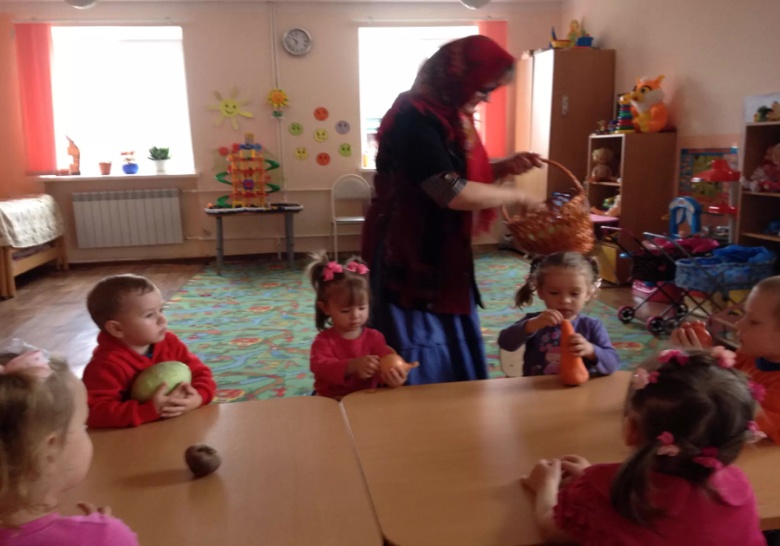 Бабушка: Ребята, на огороде у нас с дедушкой остался еще один овощ, но мы никак не можем его вытащить. Вы нам поможете?Дети: Поможем!Бабушка: Дорога дальняя, добираться нам нужно будет на разных видах транспорта.  – Вы готовы? Тогда вперед!4. ФизкультминуткаПод музыку «Наступила осень» дети вначале изображают пешеходов, потом водителей авто, затем летят на самолете, и в заключении едут на поезде.Бабушка: Молодцы, ребята! Вы все очень хорошо справились со всеми препятствиями. Мы добрались до места.5. Проблемная ситуация. Бабушка показывает ребятам репу.Бабушка: Дети, кто знает, что это за овощ у меня в руках?Дети затрудняются ответить.Бабушка: Хорошо, тогда я вам расскажу сейчас сказку.Аудиозапись сказки «Репка»Бабушка: А хотите, мы вместе покажем эту сказку?Дети: Да!Бабушка надевает на детей маски внучки, деда, бабки, Жучки, кошки и мышки, а затем напоминает, кто за кем стоит.6. Театрализация сказки «Репка»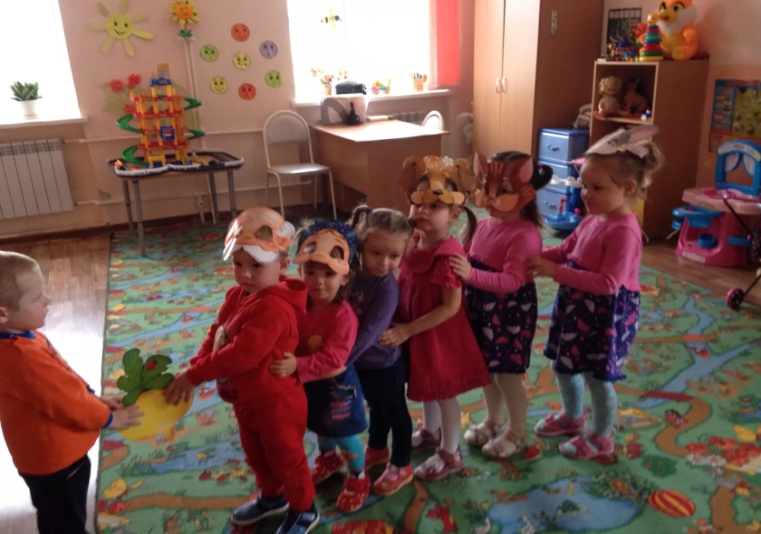 Бабушка рассказывает, а дети показывают сказку «Репка». На голове каждого из них надета маска с изображением одного из героев сказки.Бабушка: Ну, как, узнали теперь, что это за овощ?Дети: Репка!Бабушка: А какого она цвета?Дети: Желтого.Бабушка: Кто из вас знает, где растет репка?Дети: В земле.Бабушка: Правильно. Та часть репки, которая растет в земле, называется корешок, а листики, которые растут на поверхности земли, называются вершки.- А сейчас давайте посмотрим, какой же сюрприз приготовил нам дедушка.- Дедушка благодарит вас всех за помощь и передает вам эти угощения.7. Подведение итога:- Молодцы, ребята, вы сегодня все хорошо поработали.- О чем сегодня беседовали?- А чем занимались?- Что вам больше всего понравилось?Бабушка:  Большое вам спасибо за помощь! А теперь мне пора домой, до свидания.